ПРОЕКТ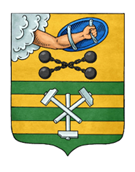 ПЕТРОЗАВОДСКИЙ ГОРОДСКОЙ СОВЕТ_____ сессия _______ созываРЕШЕНИЕот ________________ г. № ___________О приеме в муниципальную собственностьПетрозаводского городского округа имуществаиз государственной собственности Республики КарелияВ соответствии с частью 11 статьи 154 Федерального закона от 22.08.2004 № 122-ФЗ «О внесении изменений в законодательные акты Российской Федерации и признании утратившими силу некоторых законодательных актов Российской Федерации в связи с принятием федеральных законов «О внесении изменений и дополнений в Федеральный закон «Об общих принципах организации законодательных (представительных) и исполнительных органов государственной власти субъектов Российской Федерации» и «Об общих принципах организации местного самоуправления в Российской Федерации», статьей 16 Федерального закона от 06.10.2003 № 131-ФЗ «Об общих принципах организации местного самоуправления в Российской Федерации», Решением Петрозаводского городского Совета от 11.03.2010 № 26/38-759
«Об утверждении Положения о порядке управления и распоряжения имуществом, находящимся в муниципальной собственности Петрозаводского городского округа», учитывая обращения Министерства образования и спорта Республики Карелия от 23.07.2021 № 11426/13-11/МОС-и и Министерства имущественных и земельных отношений Республики Карелия от 26.07.2021 № 8733/13.1-18/МИЗО-и, Петрозаводский городской СоветРЕШИЛ:1. Принять в муниципальную собственность Петрозаводского городского округа из государственной собственности Республики Карелия имущество согласно приложению. 2. Утвердить Перечень имущества, предлагаемого к передаче в  муниципальную собственность Петрозаводского городского округа из государственной собственности Республики Карелия, согласно приложению. 3. Направить в Министерство имущественных и земельных отношений Республики Карелия Перечень имущества, предлагаемого к передаче в муниципальную собственность Петрозаводского городского округа из государственной собственности Республики Карелия.4. Поручить Администрации Петрозаводского городского округа осуществить прием имущества в муниципальную собственность Петрозаводского городского округа из государственной собственности Республики Карелия в установленном законом порядке.И.о. Председателя Петрозаводского городского Совета                                                                        А.Ю. ХанцевичПроект решения подготовлен комитетом экономического развития Администрации Петрозаводского городского округаПриложениеУТВЕРЖДЕНРешением Петрозаводскогогородского Советаот _________ г. № ___________ПЕРЕЧЕНЬимущества, предлагаемого к передаче в муниципальную собственность Петрозаводского городского округа из государственной собственности Республики КарелияПОЯСНИТЕЛЬНАЯ ЗАПИСКАк проекту решения Петрозаводского городского Совета«О приеме в муниципальную собственность Петрозаводского городского округа имущества из государственной собственности Республики Карелия»Настоящий проект представлен на рассмотрение депутатов Петрозаводского городского Совета на основании части 11 статьи 154 Федерального закона от 22.08.2004 № 122-ФЗ «О внесении изменений в законодательные акты Российской Федерации и признании утратившими силу некоторых законодательных актов Российской Федерации в связи с принятием федеральных законов «О внесении изменений и дополнений в Федеральный закон «Об общих принципах организации законодательных (представительных) и исполнительных органов государственной власти субъектов Российской Федерации» и «Об общих принципах организации местного самоуправления в Российской Федерации», статьи 19 Устава Петрозаводского городского округа, Решения Петрозаводского городского Совета от 11.03.2010 № 26/38-759 «Об утверждении Положения о порядке управления и распоряжения имуществом, находящимся в муниципальной собственности Петрозаводского городского округа», в связи с обращениями Министерства образования и спорта Республики Карелия от 23.07.2021 № 11426/13-11/МОС-и и Министерства имущественных и земельных отношений Республики Карелия от 26.07.2021 № 8733/13.1-18/МИЗО-и с предложением принять в муниципальную собственность Петрозаводского городского округа из государственной собственности Республики Карелия нежилое здание.Нежилое здание с КН 10:01:0120124:6973 площадью 33693,5 кв.м с наименованием «Строительство здания обшеобразовательной организации в г.Петрозаводске, микрорайоне «Древлянка-6» жилого района Древлянка-II, мощностью 1350 мест» находится в государственной казне Республики Карелия.После передачи в муниципальную собственность здание в соответствии с Постановлением Администрации Петрозаводского городского округа от 31.03.2021 № 711 «О создании муниципального бюджетного общеобразовательного учреждения Петрозаводского городского округа «Средняя образовательная школа № 55» будет предоставлено в ссуду указанному учреждению.Председатель комитета экономическогоразвития Администрации Петрозаводскогогородского округа	Э.В. МарченкоЛист согласованияк проекту решения Петрозаводского городского Совета«О приеме в муниципальную собственность Петрозаводского городского округа имущества из государственной собственности Республики Карелия»Согласован с:Михеева Н.А.713664№п/пПолноенаименование организацииАдрес местанахождения организации,ИНННаименование имуществаАдрес местонахождения имуществаИндивидуализи-рующие характеристики имущества, кадастровый номер 1Строительство здания общеобразовательной организации в г.Петрозаводске, микрорайоне «Древлянка-6» жилого района «Древлянка-II», мощностью 1350 местРоссийская Федерация, Республика Карелия,Петрозаводский городской округ, г. Петрозаводск, район Древлянка, Оборонная ул., д. 5Здание нежилоеплощадью  33693,5 кв.м,10:01:0120124:6973ДолжностьДатаЛичная подписьРасшифровка подписиПредседатель комитета экономического развития АдминистрацииЭ.В. МарченкоЗаместитель главы Администрации Петрозаводского городского округа - председатель комитета  социального развития Н.В. КармазинаЗаместитель главы Администрации Петрозаводского городского округа – председатель комитета градостроительства и землепользованияА.В. КузьминНачальник нормативно-правового управления аппарата АдминистрацииЮ.В. УльяноваУправляющий делами – заместитель руководителя аппарата АдминистрацииА.В. Кузик